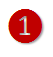 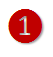 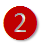 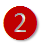 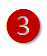 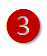 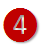 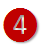 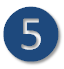 AnglaisEPSArts visuelsMusique